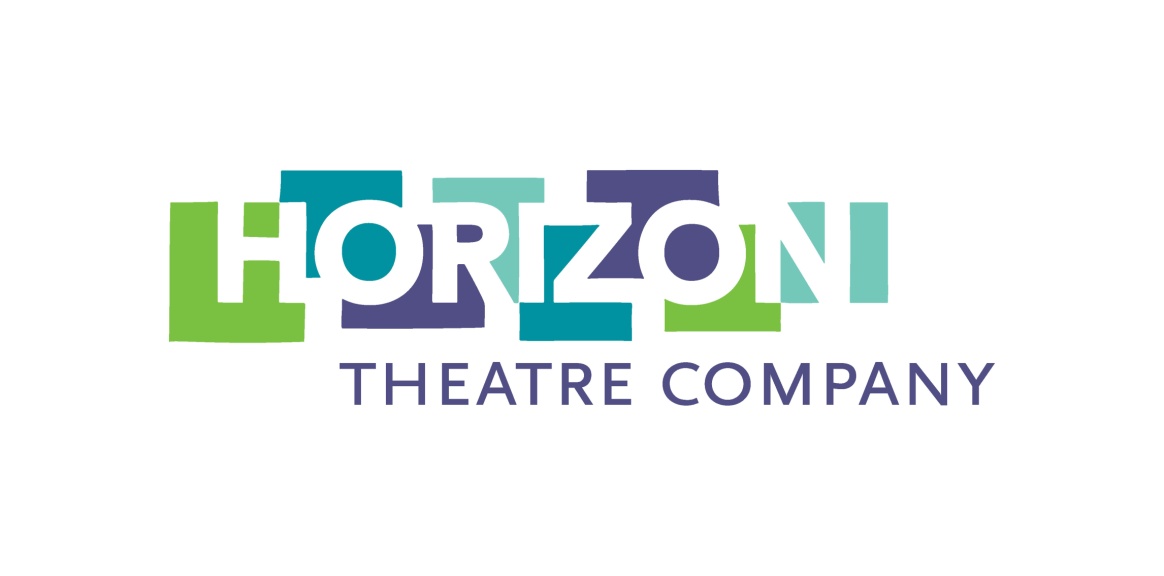 Horizon Theatre Young Playwrights WorkshopPlease return by e-mail to ypf@horizontheatre.com by May 31, 2014.  Please also attach a reference letter from one of your instructors, and a 10-page or less sample of your writing.Use as much space as you like to answer narrative questions, although only a paragraph is required.   Date of Application:Name of Student:School currently attending:Year in School, Age:Email and phone for recommending teacher:Recommending Teacher relationship: how long have you been his/her student, and what subject area (ie Theatre, English, Language Arts, etc.) does he or she teach?Home Phone:Cell Phone:Address: City:State:Zip:E-Mail:Summer Playwrights Workshop:DATES: June 9-20, 2014. Mondays – Fridays from 4:00-7:00pm.Total dates are 6/9, 6/10, 6/11, 6/12, 6/13, 6/16, 6/17, 6/18, 6/19 and 6/20.LOCATION: Alpharetta Arts Center 12624 Broadwell Road, Alpharetta, Ga 30004Our Playwriting Residencies offer schools, arts centers and organizations serving youth, an opportunity to expand their curriculum/offerings and increase their students' writing and critical thinking skills in a fun, challenging, and participatory format. The 10-session program is taught by one of our teaching artists who are also professional playwrights.  We are currently working with Suehyla El-Attar, a locally-based playwright whose plays have been commissioned and/or produced by Horizon.  The goal is to teach a group of students the necessary skills to write a short play.  This program serves students in middle school and high school.  It is designed to introduce playwriting skills and techniques which are applicable to many disciplines, and it will also raise awareness about and encourage submissions to Horizon’s New South Young Playwrights Festival (see info below).  No prior knowledge of playwriting or theatre is required. Our curriculum, based on the National Young Playwrights Program, uses hands-on techniques that take participants through the necessary steps (e.g., format, character development, plot, crisis, resolution, organizing concept) that lead to each student writing their own play* by the end of the residency.*Any plays completed by high school students in these residencies would be eligible to be submitted to our New South Young Playwrights Contest and Festival, a contest that identifies 20-25 high school and college students who are selected to participate in a free, week-long playwriting intensive that culminates in a public performance.Please answer the following questions:Do you have any conflicts within the June 9-20, 2014 time frame?  If so, please list specific conflict times/days.How will you regularly travel to the Alpharetta Arts Center?  Do you have access to a car?  Do you have a back-up way to get to the center in case of car failure?What skills/experience do you have in theatre and/or writing? (if you have a résumé, please attach as a Word Document)What do you want to learn/gain the most out of this Playwriting Workshop?Please provide the name, phone number, and e-mail of 2-3 references.  Thank you for your interest. Please return completed applications to ypf@horizontheatre.com.